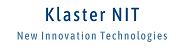 Кластер НИТКластер НИТКластер НИТКонтакт подациКонтакт подациКонтакт подациКонтакт подациMенаџерШемсудин Плојовић Шемсудин Плојовић Шемсудин Плојовић Адреса инкубатораОсмана Дервишнуровића 33Османа Дервишнуровића 33Османа Дервишнуровића 33Контакт телефонИмејл адресаinfo@klasternit.rsinfo@klasternit.rsinfo@klasternit.rsВеб-страницаhttps://www.klasternit.rs/https://www.klasternit.rs/https://www.klasternit.rs/Година оснивања200920092009Правни статусНевладина организацијаНевладина организацијаНевладина организацијаОснивачиИнтернационални универзитет у Новом Пазару Интернационални универзитет у Новом Пазару Интернационални универзитет у Новом Пазару Кратак описФокус инкубатора је подршка малим и средњим предузећима и компанијама, као и стартаповима и младим предузетницима. Циљ је подизање свести предузетника, власника МСП о потребама повезивања и умрежавања, пружања подршке процесима увођења стандарда.Фокус инкубатора је подршка малим и средњим предузећима и компанијама, као и стартаповима и младим предузетницима. Циљ је подизање свести предузетника, власника МСП о потребама повезивања и умрежавања, пружања подршке процесима увођења стандарда.Фокус инкубатора је подршка малим и средњим предузећима и компанијама, као и стартаповима и младим предузетницима. Циљ је подизање свести предузетника, власника МСП о потребама повезивања и умрежавања, пружања подршке процесима увођења стандарда.Радни капацитетРадни капацитетРадни капацитетРадни капацитетПовршина86m286m286m2Број запослених444УслугеУслугеУслугеУслугеУнутрашњи ресурсиСпољни ресурсиНа захтевУслуге прединкубацијеПланирање пословања и оснивање предузећаПомоћ у е-пословању и остали сегменти ИКТ-а  Саветовање при ангажовању нових радника и управљање кадровимаСаветовање и помоћ у развоју нових производаПовезаност са високошколским установамаСтанариСтанариСтанариСтанариТренутни број666Област пословне делатностиИнформационе технологије, продаја, маркетинг и дистрибуцијаИнформационе технологије, продаја, маркетинг и дистрибуцијаИнформационе технологије, продаја, маркетинг и дистрибуција